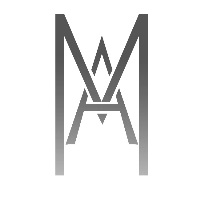  ( www.mahotels.net)RESERVATION FORMRoom Type:........................ No of Pax.............No of Rooms......  ETA...................Arrival Date:....................... Departure Date....................................................Occupant’s Name.........................................................................................Booked By ....................................... Mobile:................................................Email:......................................................................................................Pick up required YES / NOPick up details:-Arrival Flight details................. ETA.............. Arrival Terminal........................Type of CAR................... Remarks.............................................................Departure Flight details................. ETA.............. Arrival Terminal........................Type of CAR................... Remarks.............................................................Company Name:....................................... Special Applicable YES / NOCompany Address..............................................Booker........................................Base Rate : ................                                     Deposit :...........................................Taxes 1     :.................Total       =..................Billing Instructions:............................................................Remarks:...........................................................................................................VOICEFAXINTERNETEMAILWALK INCPAP MAPEPReservation Taken byKeyed in to PMS ByGuest serviceAccounts Dept